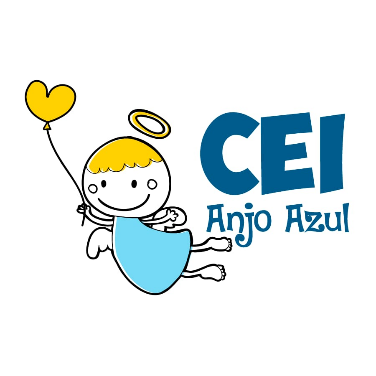 CENTRO DE EDUCAÇÃO INFANTIL ANJO AZULRua 31 de Março/nº 1508Lacerdópolis – SCCEP: 89660 000 Fone: (49) 3552 0279Coordenadora: Marizane Dall’OrsolettaE-mail: ceianjoazullacerdopolis@gmail.comBlog: www.ceianjoazul.blogspot.comProfessora: Maiara Barbosa
Professora auxiliar: Letícia Viganó Resmini
Coordenadora: Marizane Dall’Orsoletta
Turma: PRÉ I
Semana: 18 a 22 de maio de 2020.
Carga horária: 15 horas semanais (plataforma/grupo WhatsApp).SUGESTÕES DE EXPERIÊNCIAS DE APRENDIZAGEMDICAS Projeção com rolinho de papel higiênico: SOMBRAS. 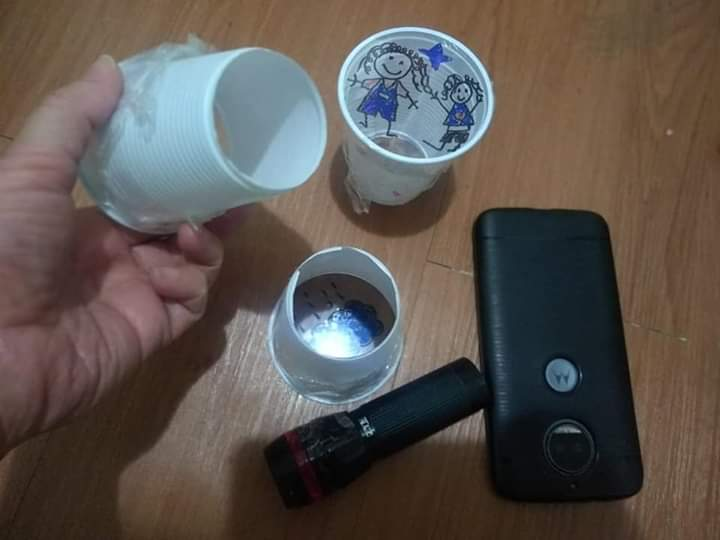 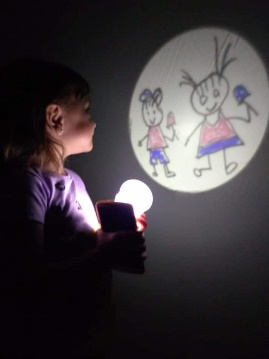 Com recortes de revistas, livros, jornais fazer uma colagem maluca.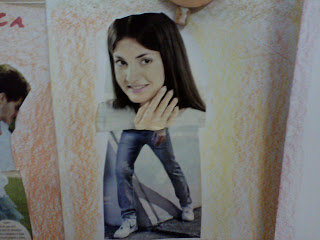 OBS: Os pais que quiserem, podem postar em suas redes sociais as crianças realizando as atividades/experiências. São experiências de aprendizagens que poderão ser repetidas durante o período. Aproveite cada momento com seus filhos. “Família e escola: uma parceria de sucesso!”Assistir ao vídeo: O Livro da Família.Disponível no link:https://www.youtube.com/watch?v=1_J8b_cRGGcApós assistir, converse com seu filho:Pergunte a ele o que ele sabe sobre família;Qual sentimento em ter a família toda junta?Juntos olhem fotos e vídeos da família.Observem as características das pessoas que nela contém. Pergunte ao seu filho, com quem ele se parece.Vestir-se, enfeitar-se, fantasiar-se brincando de ser o outro (mãe, pai, irmão, avó, avô...) utilizando sapatos, roupas, acessórios, chapéus, maquiagens, fantasias, etc...Quem mora comigo?Realizar a dobradura de uma casa.Disponível no link:https://www.youtube.com/watch?v=g3r6JgdiMegEm seguida, dentro da casa realize um desenho da sua família.Papai e mamãe, que tal resgatarmos algumas brincadeiras, escolha uma e ensine seu filho a brincar.Pular corda; Pega-pega;Corrida do saco;Jogar peteca;Esconde-esconde;Jogo da velha;Passar anel;Pular elástico;Escorregar com papelão na grama.A diversão vai ser garantida.Que tal um momento relaxante com a família?  Pipoca e um filme legal? Aproveitem este momento e tirem uma linda foto da família e enviem para nós!